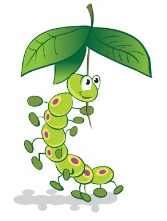 10. MAKING A COMPLAINT Caterpillars Preschool believes that children and parents are entitled to expect courtesy and prompt, careful attention to their needs and wishes. We welcome suggestions on how to improve our setting and will give prompt and serious attention to any concerns about the running of the setting.We anticipate that most concerns will be resolved quickly by an informal approach to the appropriate member of staff. If this does not achieve the desired result, we have a set of procedures for dealing with concerns. We aim to bring all concerns about the running of our setting to a satisfactory conclusion for all the parties involved.Making a complaintStage 1Any parent who has a concern about an aspect of the setting’s provision should first of all talk over their concerns  with the preschool SupervisorMost complaints should be resolved amicably and informally at this stageStage 2If this does not have a satisfactory outcome, or if the problem recurs, the parent should put the concerns or complaint in writing to the preschool Deputy Manager and give a copy of the letter to the ownerIf the complaint is about the preschool Supervisor, then the manager will deal with it. If the complaint involves the manager, then the owner will deal with it. The same process, detailed below, should be followedWritten complaints from parents are filed in the child’s personal file. However, if the complaint involves a detailed investigation, the preschool Supervisor may wish to store all information relating to the investigation in a separate file designated for this complaintWhen the investigation into the complaint is completed, the preschool Supervisor and manager meets with the parents to discuss the outcomeParents must be informed of the outcome of the investigation within 28 days of making the complaintWhen the complaint is resolved at this stage, the summary is logged in the Complaints Summary Record. The Manager will also advise the owner that the complaint has been resolvedStage 3If the parent is not satisfied with the outcome of the investigation, he or she should request a meeting with the preschool supervisor and the manager. The parent should have a friend or partner present if required and the supervisor should have the support of the manager or the owner present. Depending on the context of the complaint, it may be prudent for the chair to talk to both the parent and the staff member separately and then arrange the meeting with all parties to resolve the situationAn agreed written record of the discussion is made as well as any decision or action to take as a result. All of the parties present at the meeting sign the record and receive a copy of itThis signed record signifies that the procedure has concluded. When the complaint is resolved at this stage, the summative points are logged in the Complaints Summary RecordStage 4If at the stage three meeting the parent and preschool cannot reach agreement, an external mediator is invited to help settle the complaint. This person should be acceptable to both parties, listen to both sides and offer advice. A mediator has no legal powers but can help to define the problem, review the action so far and suggest further ways in which it might be resolvedStaff or volunteers within the Pre-school Learning Alliance or West Sussex Council are appropriate persons to be invited to act as mediatorsThe mediator keeps all discussions confidential. S/he can hold separate meetings with the preschool personnel and the parent, if this is decided to be helpful. The mediator keeps an agreed written record of any meetings that are held and of any advice s/he givesStage 5When the mediator has concluded her/his investigations, a final meeting between the parent, the preschool supervisor and the owner is held. The purpose of this meeting is to reach a decision on the action to be taken to deal with the complaint. The mediator’s advice is used to reach this conclusion. The mediator is present at the meeting if all parties think this will help a decision to be reachedA record of this meeting, including the decision on the action to be taken, is made. Everyone present at the meeting signs the record and receives a copy of it. This signed record signifies that the procedure has concludedThe role of OfstedParents may approach Ofsted directly at any stage of this complaints procedure. In addition, where there seems to be a possible breach of the setting’s registration requirements, it is essential to involve Ofsted as the registering and inspection body with a duty to ensure that the Welfare Requirements of the Early Years Foundation Stage are adhered toThese details of how to contact Ofsted are displayed on the preschool notice boardIf a child appears at risk, we follow our Safeguarding Children PolicyIn the cases, both the parent and the setting are informed and the setting leader works with Ofsted or the Local Safeguarding Board to ensure a proper investigation of the complaint, followed by appropriate actionRecordsA record of complaints against the preschool and/or the children and/or the adults working in the preschool is kept, including the date, the circumstances of the complaint and how the complaint was managedAll settings are required to keep a summary log of all complaints that reach stage two or beyond. This is made available to parents as well as to Ofsted inspectorsThe number to call Ofsted with regard to a complaint is:0300 123 1231 / 0300 123 4666This policy was adopted by the Manager of Caterpillars Pre-school on 24th April, 2016…………………………………………………………Name of signatory:	Catherine Clark                                                                             Role of signatory:	Manager